枣庄市薛城区2020—2021学年度期中质量检测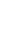 高二英语试题本试卷分第Ⅰ卷（选择题）和第Ⅱ卷（非选择题）两部分。考试时间120分钟，满分150 分。第Ⅰ卷第一部分  听力（共两节，满分30分）第一节（共5小题；每小题1.5分，满分7.5分）听下面5段对话。每段对话后有一个小题，从题中所给的A、B、C三个选项中选出最佳选项，并标在试卷的相应位置。听完每段对话后，你都有10秒钟的时间来回答有关小题和阅读下一小题。每段对话仅读一遍。例：How much is the shirt?A. £9.15.	B. £9.15.	C. £9.18.答案是B.1. When does the man want to meet Mr. Clark?A. On Wednesday.	B. On Thursday. 	C. On Friday.2. What will the woman do tomorrow?A. Go to the bank.	B. Take a trip to California.C. Lend some money to the man.3. What does the boy think of his parents?A. Open-minded.	B. Strict. 	C. Generous.4. What are the speakers mainly talking about?A. Which dress to buy.	B. What to wear to the party. 	C. How to choose a dress.5. Where does the conversation take place?A. At a supermarket.	B. At a restaurant.	C. At the woman's house.第二节（共15小题；每小题1.5分，满分22.5 分）听下面5段对话或独白。每段对话或独白后有几个小题，从题中所给的A、B、C三个选项中选出最佳选项。听每段对话或独白前，你将有时间阅读各个小题，每小题5秒钟；听完后，各小题将给出5秒钟的作答时间。每段对话或独白读两遍。听第6段材料，回答第6、7小题。6. What is the woman going to do?A.Visit a park .	B. Go shopping.	C. See a film.7. Which bus will the woman take?A. Bus number 112.	B. Bus number 113.	C. Bus number 153.听第7段材料，回答第8至9小题。8. What worries the man at first?A. He can't enjoy his trip with painful feet.B. He has no time to travel with his family.C. He doesn't want to visit Paris this summer.9. What does the woman advise the man to do?A. Visit another city.	B. Take a boat trip.	C. Go on a walk tour.听第8段材料，回答第10至12小题。10. For whom does the man want to rent a flat?A. Himself.	B. His family.	C. He and his friends.11. What is the man's job?A. He is a college student.	B. He works in the central bank.C.He works in a car factory.12. How many bedrooms does the man prefer to have?A. Two.	B. Three.	C. Four.听第9段材料，回答第13至16小题。13. Where are the speakers?A. In a theater.	B. In a studio.	C. In a cinema.14. What does Peter think of classical plays?A. They are boring.	B. They are challenging. 	C. They are wonderful.15. What helps Peter remember the words in a play?A. The talent he was born with.B. The training he got at university.C. The experience he gained on stage.16. How does Peter feel about watching his performances on TV?A. Satisfied.	B. Embarrassed.	C. Disappointed.听第10段材料，回答第17至20小题。17. Who did the speaker go on a cookery course with?A. Her sister .	B. Her mother.	C. Her cousin .18. Which course did the speaker choose?A. The one-week course.	B. The one-day course.	C.The three-day course.19. What surprised the speaker when she started her course?A. The course was popular.	B. There were many teenagers.	C. Many teachers were there to help.20. Which place did the speaker visit?A. A restaurant.	B. A market.	C. A supermarket.第二部分  阅读理解（共两节，满分50分）第一节（共15小题；每小题2.2分，满分37.5分）阅读下列短文，从每题所给的四个选项（A、B、C和D）中选出最佳选项，并在答题卡上将该项涂黑。AThe Department for International Trade (DIT) is a UK Government department working with businesses based in the United Kingdom to ensure their success in international markets. Here are some events to be held by DIT.International Business Festival一Future TransportWhat could new technology in travel mean for business? Hear the latest from the Government's centers for autonomous vehicles and listen to the successful cases. The event will also predict near-future developments in transport and make a surprisingly strong business argument for more traditional ways of getting from A to B. LOCATION: National Exhibition Center, West Midlands B401NT, United Kingdom PRICING: 80 pounds for a festival pass and 40 pounds for a day pass. FEST11 provides a 20 percent discount until the end of April.TEL: 0121-7804141International E — Commerce WorkshopThis workshop will enable you to develop your digital skills, raise your global brand presence, and allow you to test new markets with minimal investment. You will learn how to develop a strategy in online routes to market, identify multi-channel and B2B online opportunities.LOCATION: East Midlands Business Ltd, Unit 5 Merus Court, United KingdomPRICING: FreeTEL: 0658-1714889International Business Festival — Urbanization（城市化）& CitiesExamine the considerable leadership and governance challenges that must be overcome if cities are to fulfil their potential as engines for growth. Find opportunities in a changing world and meet future partners, buyers, investors and develop relationships.LOCATION: Exhibition Centre Liverpool, Kings Dock, L3 4BX, United KingdomPRICING: 105 pounds for a festival pass and 50 pounds for a day pass. FEST11provides a 20 percent discount until the end of April.TEL: 0289-6032899Please call at 0789-1056888 if you are having any problems registering for the site.21. Which number should you call if you have some questions about future transport event?A. 0121-7804141.	B. 0789- 1056888.	C. 0658-1714889.	D. 0289-6032899.22. Where should the participants go to join in the International E-Commerce Workshop?A. Exhibition Centre Liverpool.	B. East Midlands Business Ltd.C. Kings Dock, L3 4BX.		D. West Midlands B401NT.23. How much will you pay at least for a day pass of the International Business Festival in March?A.105 pounds.	B.50 pounds.	C.10 pounds.	D.40 pounds.BA 24-year-old female space commander has become a viral sensation on Chinese social media for her work.Zhou Chengyu was in charge of the rocket connector system --- described as a vital role. Her story in particular has drawn the public's attention given her young age. Social media users have been celebrating her brilliance and referring to her as pride of the country.Being the youngest of the team, Zhou Chengyu was born in 1996 in the province of Guizhou. She is certainly not "old" enough compared with her colleagues, but she is known at work as "Big Sister" as a sign of respect. Once in a 3-km running contest, she actually beat half of her male counterparts. Although work shifts are not uncommon at the Wenchang Spacecraft Launch Site, each shift requires tremendous courage because of the different background knowledge. However, for Zhou Chengyu, she experienced multiple positions in 5 launching tests and now she is the youngest commander at the site.Despite carefulness and high responsibility at work, she is just like her peers in normal life. Eating snacks and shopping are her favorite free-time activities. Her high school teacher remembers her as tough and determined. "She always had a dream of becoming scientist," said her physics teacher.According to her colleague, Zhou Chengyu was very surprised when she found out she went viral online. She said that she was happy when she saw people online regarding her as the pride of the country, and yet she kept saying that she was "nobody but normal worker at a launch site" and there are a lot more people just like her going unnoticed while doing the hardest job to guarantee a better future for the Chinese space program. She also said that she wished to remain her current status and continue doing her work with or without the popularity.24. What makes Zhou Chengyu the pride of the country?A. Her vital role in her work.	B. Her young age.C. Her great courage.	D. Her responsibility at work.25. Which of the following words can best describe Zhou Chengyu?A. Learned and confident.	B. Determined and modest.C. Patient and responsible.	D. Respectable and generous.26. Which of the following can replace the underlined words in paragraph 5?A. took pride	B. made a contribution	C. made an achievement	D. became a hit27. What can be the best title for the text?A. An Ambitious Commander	B. A Successful ColleagueC. A Young Pride		D.An Extraordinary DreamCAs the coronavirus（冠状病毒）outbreak continues, many Americans are fearful of using public transportation. They are also looking for ways to get exercise without going to a gym. So, it may not be surprising that the pandemic（疫情）has led to a major increase in bicycle sales.In the US, bicycles at big stores have sold out. And small bicycle stores cannot keep up with demand for "family-style" bicycles: the low-cost, easy-to-ride models. "The bicycle industry is seeing its biggest sales increase since the oil crisis of the 1970s," said Jay Townley, an industry expert. He compared the sale of bicycles to the rush to buy products like toilet paper at the start of the pandemic.The rise in bicycle sales is not happening just in the US. Italy has created bicycle paths for the growing number of people who want to avoid public transportation. In London, city officials plan to ban cars from some central roads. Bike shop owners in Manila say demand is even stronger than what they see at Christmas time.Of course, you can only buy a bicycle if you can find one. In the US. the shortages now mean it may take many months to get a bicycle. High demand is not the only reason for the shortage. Many bicycle factories were shut down to stop the spread of COVID-19. The increase in bicycle demand began in March as countries began to close down. In April, the sale of bicycles increased 200 percent in the US.Joe Minutolo is the co-owner of Bar Harbor Bicycle Shop in Maine. He said he hoped the increased sales meant a change in the way people think about transportation. "People are having a chance to rethink things," he said, "Maybe we'll all learn something out of this, and something really good will happen."28. What causes the increase in bicycle sales?A. Outbreak of the coronavirus.	B. People's desire to defeat disease,C. Shortage of public transportation.	D. People's fear of natural disasters.29. What change has the pandemic caused in Italy?A. More bikes are sold than at Christmas time.	B. "Family-style" bicycles are in great need.C. New bicycle paths have been built.	D. Cars are banned from some central roads.30. What can we know from Paragraph 4?A. It's impossible to buy a bike.	B. Bike factories were closed in April.C. It takes many months to produce a bike.	D. High demand for bikes began in March.31. What is Joe Minutolo's attitude towards the increased sales of bicycles?A. Doubtful. 	B. Positive. 	C. Uncertain. 	D. Critical.DWhen 12 girls from San Femando high school in Califormia received a grant（助学金）to develop an invention to solve a real- world problem, they decided to create a solar一powered shelter. Now for over a year, the girls have been working after school and over the winter and spring breaks to complete their project. "They have this amazing drive that I've never seen before," said Violet Mardirosian, a math teacher at San Fermando High. "I thought at the beginning that maybe some of them would give up，saying ' I didn't expect this much work,' but they don't. They're just working hard and they' re not giving up."Living in a low一income community（社区）, the girls have seen the problem of homelessness first- hand, which is why they chose that population to create a product for. Many of them are also from immigrant families and hope the solar 一 powered shelter might help refugees（难民）. Seventeen 一 year 一 old Maggie Mejia said that while she had no engineering experience, the girls figured out as a team how to create the prototype（雏形）, using how 一 to videos and books that taught them how to code. But the most important lesson she's learned over the course of the project isn't technical. "I've learned a lot about helping others, helping the community and showing a better world to other people," she said.The girls have been invited to MIT to show their invention. Mardirosian says all the participating students have expressed interest in going into STEM (science, technology, engineering, mathematics) fields and that students from lower grades are already expressing interest in being involved next year. She says, "Many of them didn't think about engineering before. They thought maybe they're not made out to be an engineer. But working together, now they realize they're all needed in this field. Everyone has found their importance in this picture."32. Why did Mardirosian think some girls would quit the subject?A. It was not practical in real life at all.	B. It required a lot of money and expert knowledge.C. It was not supported by their math teacher.	D. It demanded a lot of time and energy.33. Why did the girls decide to create a solar-powered shelter? A. To save energy. 	B. To win a scholarship.	C. To help the homeless	D. To be admitted to MIT.34. According to Maggie, what is the most valuable lesson she has learned from the project?A. How to code.		B. The way to teach herself.	C. The power of teamwork.		D. How to make the world a better place.35. What does Mardirosian think of the project?A. It taught girls to be independent.	B. It should be continued next year.C. It inspired girls' interest in STEM.	D. It showed the importance of engineering.第二节（共5小题；每小题2.5分，满分12.5分）阅读下面短文，从短文后的选项中选出可以填入空白处的最佳选项。选项中有两项为多余选项。Not all people know how to make every day count. Do you want to enjoy every day no matter what happens?    36    Here's what I do each day to truly enjoy every day.Wake up early every day. I wake up at 5 a.m. each weekday morning and at 6 a.m. on weekends. Waking up early is key to starting my day right and following my daily routine in the rest of the day.    37    And there are many benefits of waking up early. When I choose to get up early and do amazing things in those quiet hours, I feel like I'm controlling where I go.   38    I say this simple sentence out aloud, "This will be the best day ever!" I say it like I mean it, Why? My mind keeps telling me all the things that are wrong, but through positive thinking, I overcome it. According to Mayo Clinic, positive thinking helps manage stress and even improves your health.Nourish（滋养）your body. I drink a full glass of water and eat a piece of fruit in the morning. Not only does it help clean my body, but it also helps me wake up.    39    Up to 60% of the human body is water, and even if you're dehydrated（脱水的）, you may not feel thirsty.Having a glass of water at the beginning of the day helps you keep away from health problems caused by being dehydrated.   40    When I first read about Julia Cameron's Morning Pages, I thought she was crazy. You want me to handwrite three pages every single morning? Are you crazy? Today, I can't imagine going a single day without doing my Morning Pages. My Morning Pages help clear my mind and clarify（阐明）my dreams, goals and ideas.A. It's actually not that hard.B. I get up early every day.C. Many successful people are early risers.D. Immediately get in a positive mind.E. Say something aloud immediately after you get up.F. Write to clear your mind and clarify things.G. And I'm doing something good for my body right away.第三部分  语言运用（共两节，满分30分）第一节（共15小题；每小题1分，满分15分）阅读下面短文，从每题所给的A、B、C、D四个选项中，选出可以填入空白处的最佳选项。"I have lived in Keelung for over twenty years. Before 20, I had not traveled abroad. The    41    places I had visited were scenic spots in my hometown. I was always told to come back home right away after school. My two schools were very    42   ; it took less than fifteen minutes to arrive at the schools from home.When I was a junior-high school student, after a final exam, a few classmates    43    me to visit Taipei. Needless to say,I was full of    44    and asked Mother for    45    to join this hike. But to my disappointment, my mother refused my request because she was worried about my    46   , In spite of（尽管）the fact, I tried to convince her, telling her about our destinations and my classmates'    47    experiences of visiting Taipei, but she just said," Unless parents    48    you, you can't go." I did my best to    49    her but it was all in vain. I faced a dilemma. On the one hand, I knew that Mother's firm disagreement was because my brother was injured in an accident when he was traveling. To be a considerate son, should I    50    my desire? On the other hand, I didn't want to    51    a valuable opportunity to grow up and to be    52   . Filled with sadness and anger, I    53    a cold war with Mother. I neither talked with her nor did I go out of my room. Two days later, my mother not only consulted my classmates about the visit but also called their parents to    54    safety problem. Through a number of phone calls, finally she agreed. Before I left, however, she once again talked about her concern. I listened carefully and patiently and gave her a thankful embrace because I knew that was the way my mother's    55    went.41. A. richest	B. largest	C. best	D. farthest42. A. steep	B. near	C. dangerous	D. boring43. A. invited	B. promised	C. forced	D. attracted44. A. energy	B. hope	C. excitement 	D. surprise45. A. help	B. advice	C. money	D. permission46. A. study	B. health	C. safety	D. age47. A. necessary	B. enough	C. steady	D. creative48. A. accompany	B. reject	C. participate	D. declare49. A. remove	B. encourage	C. persuade	D. inspire50. A. give away	B. give off	C. give out	D. give up51. A. miss	B. avoid	C. ignore	D. abolish52. A. separate	B. smart	C. independent 	D. sensitive53. A. started	B. gathered	C. picked	D. ended54. A. study	B. discuss	C. research	D. require55. A. fear	B. love	C. expectation 	D. appreciation第Ⅱ卷第二节（共10小题；每小题1.5分，满分15分）阅读下面短文，在空白处填入1个适当的单词或括号内单词的正确形式。Today, Mount Qomolangma's peak is not a lonely place any more. Over 3,500 people have 56.______(successful) climbed the mountain over the past years. Meanwhile，climbers have complained about 57.______(wait) for hours in the bottlenecks.In fact，the dangerous 58.______(crowd) aren't the only problem. All those climbers need to bring a lot of gear（设备）, much of which ends up 59.______(leave) on the mountain. It is becoming the world's 60.______(tall) rubbish dump.But the good news is 61.______ some mountaineers have started to clean up Qomolangma. Mountaineers Paul and Eberhard are part of Eco Everest Expedition, which has been cleaning up rubbish since 2008.So far they 62.______(collect) over 13 tons of garbage.Some of that rubbish is even being used for 63.______ higher purpose.As part of the Mount Everest 8848 Art Project，a group of 15 artists from Nepal collected 1.5 tons of garbage. They've changed the cans and oxygen tanks 64.______ 74 pieces of art that have already been exhibited in Nepal's capital. Part of the profit from sales 65.______(be) available for the Everest Peakers Association which has helped collect rubbish off the mountain.第四部分  写作（共两节满分40分）第一节（满分15分）假定你是李华，为庆祝中华人民共和国成立72周年，你校学生会决定在国庆节前夕举办“我爱祖国”全校师生合唱比赛。请写封邮件邀请外教Mary观看。内容包括：1.合唱比赛时间、地点；2.比赛安排。注意：合唱比赛chorus competition1.词数80左右；2.可以适当增加细节，以使行文连贯。_____________________________________________________________________________________________________________________________________________________________________________________________________________________________________________________________________________________________第二节（满分25分）阅读下面材料，根据其内容和所给段落开头语续写两段，使之构成一篇完整的短文。"What do you think about my audition（试奏）yesterday? My trill（颤音）should have been better, don't you think?" Abbie asked Mel and closed the lid of her violin case before school."It's no big deal, Abbie," Mel said as they walked out the door. Mel didn't have time to worry about her little sister's mood.It turned out to be a busy day. She had a test in science class. She hit two home runs in softball.After school, she and her friends talked about their summer plans.She forgot about the audition results until Abbie dragged her to the music room. Mel thought she' d probably be in the first violins.Mel and Abbie found the list of names on the board. Abbie. Concertmaster. Abbie screamed, "I can't believe it!" "I can't wait to tell Mum and Dad!" Abbie rushed toward home. Mel kept reading. Mel. Second violins. What? There had to be some mistake. She' d figure out tomorrow.When Mel got home, Abbie was playing her audition piece there. Music poured from Abbie's bow like water from a teapot — pure and perfect. And the trill sounded like a bird singing. Abbie was good — really good- but that wasn't the point. "Mr. Benson must have made a mistake," Mel thought.The next morning, Mel slipped into the music room. Gathering her courage, Mel said, "Mr.Benson, I want to talk to you about the orchestra（管弦乐队）seats."" Yes — you must be proud of your sister," Mr.Benson smiled. "Abbie is a rare student. If she continues to practice hard and grow as a musician, she could become a professional. Then we'll look back on our little orchestra and think about how lucky we were."注意：续写词数应为150左右。Mel froze as there wasn't any mix-up. _________________________________________________________________________________________________________________________________________________________________________________________________________________________________________________________________________________________________________________________________________________________After school, Mel found Abbie on a bench outside, playing the violin. ________________________________________________________________________________________________________________________________________________________________________________________________________________________________2020—2021学年度期中质量检测高二英语答案第一部分  听力（共两节，满分30分）1-5  CABBB	6-10  CBABC	11-15  BCBCA 	16-20  BCACB第二部分  阅读理解（共两节，满分50分）21-23  ABD 	24-27  ABDC 	28-31  ACDB	32-35  DCDC 36-40  ACDGF第三部分  英语知识运用（共两节，满分30分）第一节  完形填空41-45  DBACD	46-50  CBACD	51-55  ACABB第二节  语法填空56. successfully	57. waiting	58. crowds	59 .being left 60. tallest	61. that	62. have collected	63. a64. into	65. is第四部分  写作（共两节，满分40分）第一节（满分15分）【参考范文】Dear Mary,How is everything going? I'm writing to tell you the news that a chorus competition will be held in our school. I'm more than glad to invite you to attend it.In order to celebrate the upcoming 72nd anniversary of the founding of the People's Republic of China, the Students' Union has decided to hold a chorus competition, whose theme is "Love our Motherland". As scheduled, the contest will take place on the afternoon of September 29th in the school hall, lasting for 3 hours, from 2: 00 pm to 5: 00 pm. Besides, students and teachers of each class will be required to wear school uniforms and sing varieties of wonderful songs together to show our deep love for the motherland. Then the class who sings best will be awarded with a big prize by the headmaster. It can be of great fun and meaningful, which will leave a deep impression on you.I would appreciate it if you could accept my invitation. Looking forward to your reply.Yours,Li Hua第二节（满分25分）【参考范文】Mel froze as there wasn't any mix-up.She realized she was the one who'd made a mistake. Her little sister had earned the first chair through efforts — and she hadn't even congratulated her. Mel walked down the hall. Most days, she spent her time thinking about softball, her classes and her friends. Every day was so full that she didn't always practice her violin while Abbie played every day. Determined to make a change, Mel decided to have a talk with Abbie.After school, Mel found Abbie on a bench outside, playing the violin. Mel made up her mind to apologize to Abbie after a brief inner struggle. She cleared her throat and started, "I'm so proud that you're concertmaster. I'm sorry I've been so mean. I guess I was jealous." Abbie was surprised. "But you're popular, Mel. You get better grades. You're better at sports. You can do everything." Mel shook her head. "I can't make a trill like you can." "You can if you keep practicing." Abbie smiled and asked if Mel would like to play with her. Mel agreed delightedly.